Publicado en  el 26/11/2014 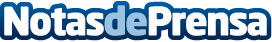 Honda invierte en la red de hidrogeneras californianaHonda invertirá 13,8 millones de dólares para expandir la red de estaciones de hidrógeno en California, Estados Unidos, y facilitar así el desarrollo de las infraestructuras necesarias para avanzar en la implantación de los vehículos de pila de combustible como alternativa de movilidad sostenible. FirstElement Fuel utilizará la aportación financiera de Honda para construir hidrogeneras en el Estado. Datos de contacto:Honda MotorsNota de prensa publicada en: https://www.notasdeprensa.es/honda-invierte-en-la-red-de-hidrogeneras_1 Categorias: Automovilismo Industria Automotriz Otras Industrias http://www.notasdeprensa.es